Herr/Frau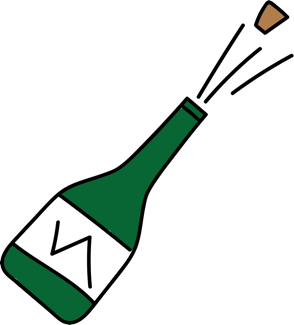 Vorname NachnameStraße HausnummerPLZ Ort		Ort, Tag Monat JahrSave the Date – wir eröffnen am Datum in Ort!Sehr geehrter Herr Nachname, sehr geehrte Frau Nachname,„Wo Die Versicherungsagentur draufsteht, ist echte Versicherung drin.“ Mit dieser Vision eröffnen wir am Datum unsere Versicherungsagentur Agenturname in Ort. Sie sind zur Eröffnung herzlich eingeladen. Alle Details zur offiziellen Feier erhalten Sie in Kürze.Auf Ihr Kommen und das gemeinsame Fest freuen wir uns.Herzliche GrüßeUnterschriftSignaturPS: Sie möchten uns bereits vorab kontaktieren? Gerne – für Sie sind wir jederzeit erreichbar unter: Telefonnummer, E-Mail-Adresse, Website